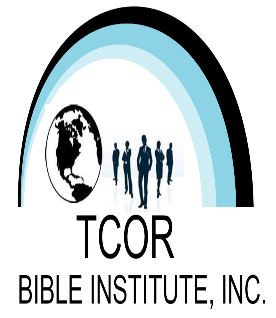 ESTABLISHED 2013ACADEMIC CATALOG2018-2020TCOR Bible College of Raleigh, North Carolina was founded in 2013 and sponsored by TCOR Apostolic Prophetic Network and Training Center.  The Bible College was established to provide a systematic and comprehensive training in the Word of God from a biblical perspective, and to enable students to fulfill their specific call to the ministry. TCOR Bible College welcomes students from all denominations who wish to advance their theological studies, as they pursue the College's programs.Degree programs of study offered by TCOR Bible Institute have been declared by the appropriated state authority exempt from the requirements for licensure, under provisions of North Carolina General Statues Section (G.S.) 116-15 (d) for exemption from licensure with respect to religious education. Exemption from licensure is not based upon assessment of program quality under established licensing standards.CONTACT INFORMATIONOffice, E-mail, & Telephone ExtensionOffice of the President………………………..…………...Dr. Wanda WilkersonAcademic Dean…………………………………………Dr. Dawn JohannesAdmissions Director/College Administrator…………………..Elder Donna LittleTel: 919-954-5977tcorbibleinstitute@gmail.comwww.tcorbibleinstitute.comMESSAGE FROM THE PRESIDENT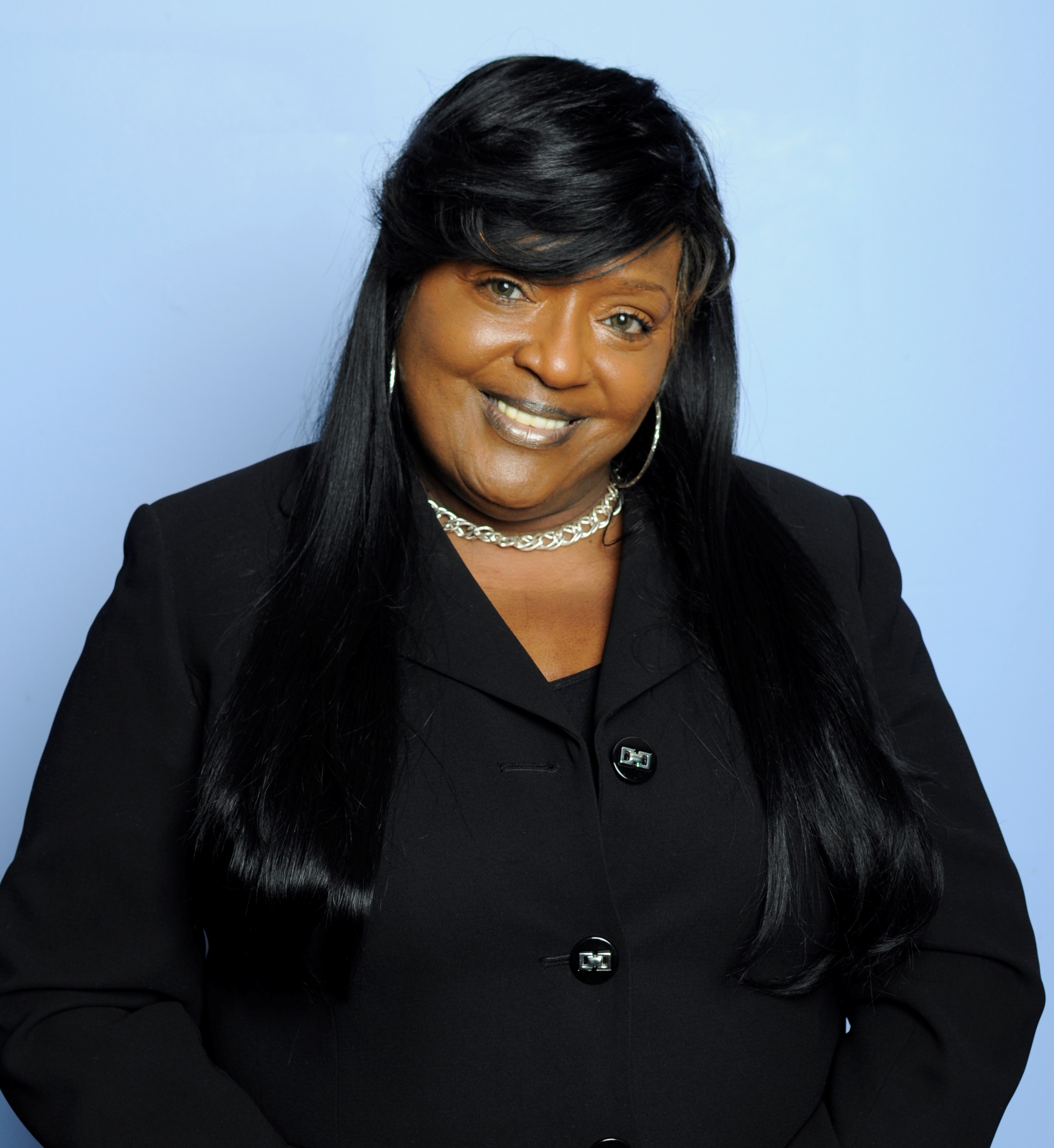        Dr. Wanda WilkersonOn behalf of the Board of Trustees, Administration, faculty, and staff of TCOR Bible Institute, I would like to welcome you to our academic family. Our purpose is to provide a Christ- centered, Bible-based education for our students. With sound Christian doctrine, our students will be able to build their lives upon a solid foundation of Christian principles and values, as they work towards preparing for a lifetime of ministry for the Kingdom of God.It is our vision that God will transform TCOR Bible Institute into a center for global spiritual renewal. This will be accomplished as the Holy Spirit ignites a fire in the hearts of our students, and they in turn take the flame of his truth into the entire world ministering in the name of Jesus Christ.At the inception of TCOR, the eagle was adopted as our mascot, a fitting emblem of our mission. Every eagle is born with the ability to fly; however, the baby eagle at the appropriate time must be instructed by its parents in the art of flight. Similar to the mother eagle, we recognize the calling, accompanying gifts and abilities of which God has entrusted to our students.   However, we realize that our students must be instructed in the proper use of what the Spirit of God has endowed upon them. We believe it is our mission to teach our “eagles” how to fly, thus transforming them to leaders, who are centered upon Christ, fashioned after his godly character, and committed to the ministry to which they have been called. We are so delighted that you have followed the Holy Spirit’s leading in becoming one of our eagles.  Again, we welcome you to our flight school; for we are a place where eagles learn to not only fly but soar!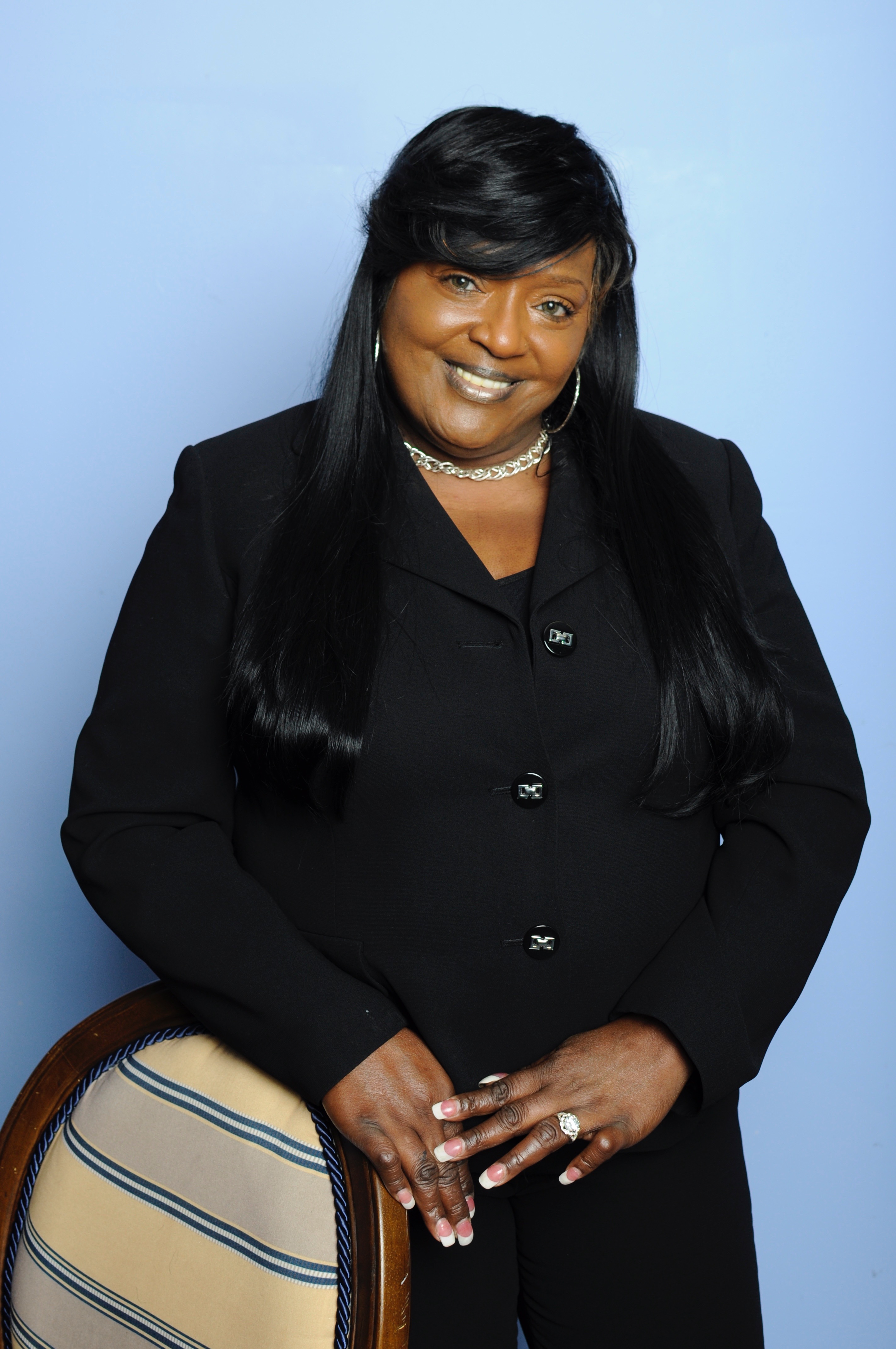 Dr. Wanda Wilkerson Founder/PresidentIn 2001 Wanda Wilkerson, the founder and Senior Pastor of TCOR Apostolic Prophetic Network and Training Center had a dream for a college to that wasn’t limited to only denomination but inclusive of other denominations. After much prayer the LORD gave her the name, TCOR Bible Institute, Inc. After much planning, The Articles of Incorporation were completed on March 25, 2013.The intent of TCOR Bible Institute, Inc. is to maintain a position as a college of Apostolic/Pentecostal tradition and vision through educational integrity and biblical truth. The strength of TCOR Bible Institute as well as its commitment is to prepare graduates to be effective workers for the kingdom of God. The College, its management, and the responsibility of financing reveal the potential mental, moral, and spiritual resources of the institution’s “Christ-Centered – Character Building – Committed to Ministry” philosophy.MESSAGE FROM THE DEAN OF ACADEMIC AFFAIRS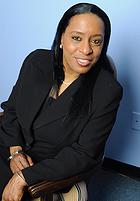 Apostle Dawn JohannesOn behalf of the President and staff, welcome to TCOR Bible College of North Carolina!  If there was ever a time for one to pursue a quality, Bible-based education from a biblical perspective, now is the time and TCOR Bible Institute is the place. We strongly believe, students who enroll in the program and graduate, will be successful skilled workers in the Kingdom of God.The function of TCOR Bible College is to bring dedicated men and women of God to a fuller knowledge of God and His desire for their lives. The mission of TCOR is to develop Christ-centeredness, Christian character, ministerial skills and commitment to Christian service. The tradition of TCOR is excellence, integrity and biblical truth.At TCOR Bible Institute, the staff and various departments work collaboratively to meet the needs of our diverse student population.  We are committed to academic excellence and provide a robust array of program opportunities to encourage and enrich the educational opportunities for our students.We believe that your time at TCOR will better equip you for the plan and purpose God has for your life. We believe education is a cooperative effort between student and faculty, and this affiliation will encourage you to grow academically and spiritually. The faculty at TCOR Bible Institute is committed and we look forward to helping you fulfill your Christ-led destiny.Please don't hesitate to contact TCOR Bible Institute, if we can assist you in any way.May God richly bless your TCOR Bible Institute experience.Sincerely,Dawn Johannes Dean of Academic AffairsABOUT THE COLLEGEWebsite. The College website provides information to current and prospective students, faculty, staff, college constituency, and the general public. Interested individuals may visit the website (www.tcorbibleinstitute.com) for information about the college, its programs and services, application materials, and contact telephone numbers and e-mail addresses to secure additional information.Mission Statement: The mission of TCOR Bible Institute is to develop Christ-centered men and women of Christian character, equipped at the college level with skills for ministry and committed to a life of Christian service.Vision Statement; It is our vision that God will transform TCOR Bible Institute into a center for global spiritual renewal. This will be accomplished as the Holy Spirit ignites a fire in the hearts of our students, and they in turn take the flame of his truth to all the world as they minister in the name of Jesus Christ.TCOR was established to provide systematic and comprehensive training in the Word of God from a Pentecostal perspective. The philosophy of TCOR Bible Institute is Christ centered and is rooted in the truths of the Word of God. All truth is regarded as originating and coming from God and is therefore to be fully pursued and internalized.Policy of Nondiscrimination: TCOR does not discriminate on the basis of age, sex, national or ethnic origin, or physical handicap in the administration of its personnel and education policies.Purpose: The establishing of TCOR Bible Institute is for the purpose of providing a systematic and comprehensive training in the Word of God from a biblical perspective. With this understanding, the student can become effective in his or her Christian service.In order to accomplish this purpose, the Institute seeks to teach and exemplify the following goals:To enable students to come to an understanding of God’s Word and be wise in applying these axioms to daily living.To direct students to commit themselves to the Lord and to be willing to minister in the area that God would choose.To enhance and enrich the student’s spiritual growth and maturity.To give the student the training that is necessary to effectively communicate the Gospel to the world.STATEMENT OF FAITHThe Scriptures InspiredWe believe in the verbal and plenary (full) inspiration of the Bible. The Bible is the inerrant Word of God, free from any error in its original form, and is the final authority in matters of faith and life (II Timothy 3:16-17).The One True GodWe believe that there is one God, eternally existing in three persons: Father, Son, and Holy Spirit (Jeremiah 10:10; 1 John 5:20; Matthew 3:16-17).The Deity of ChristWe believe in the deity and the humanity of Jesus Christ. He is very perfect man and perfect God, hence fully God and fully man; that Christ is the only begotten Son of God, and born of the virgin Mary; that Christ died for our sins, was buried, and raised from the dead and that He ascended to heaven and is today at the right hand of the Father as our intercessor (Luke 1:35a; John 1:31-34; Matthew 11:19; Luke 9:22).The Fall of ManWe believe that “all have sinned and come short of the glory of God,” and that repentance is necessary for the forgiveness of sins (Romans 3:23; Romans 5:12-19).The Salvation of ManWe believe that justification is by faith alone, and that regeneration or the new birth through faith in the blood of Christ is absolutely essential (Psalms 51:3, 4, 17; Romans 4:25; 5:1-2; 10:9, 10;Ephesians 2:13; John 3:3).SanctificationWe believe that sanctification is subsequent to regeneration and is a second definite instantaneous  work  of  grace,  obtained  by faith  on  the  part  of  the  fully justified  believer.Sanctification in a word is the love of God made perfect in the heart of the believer. This is perfection in quality (initially and definitely), but not quantity. The latter comes by progressive growth (Romans 6:6; Hebrews 10:20; Ephesians 4:20-24; Titus 3:5-7).The Baptism of the Holy SpiritWe believe that the Pentecostal Baptism of the Holy Spirit is an endowment of power for those who have clean hearts, and the initial evidence of the reception of this experience is speaking with other tongues as the Spirit gives the utterance (Acts 2:1-8).The Ordinances of the ChurchBaptism in WaterWe believe that the saved should receive water baptism, in the name of the Jesus Christ and the Holy Spirit as a testimony to the world that he/she has accepted Christ as Savior and Lord (Matthew 28:19; Colossians 2:12).Holy CommunionWe believe in the sacrament of the Lord’s Supper as commemorating Christ’s death and anticipating His second coming (Matthew 26:26-28).Feet WashingWe believe feet washing is a sacred ordinance of humility, instituted by our Lord Jesus Christ and enjoined upon His Disciples as a duty to be observed by them. In this He set the example (Matthew 28:19, 20; John 13:1-17).Divine HealingWe believe that healing provided in the atonement is both spiritual and physical (Isaiah 53:4, 5; Matthew 8:16, 17). Sin is directly or indirectly responsible for sickness. The same Christ who can deliver from sin can, if it pleases Him, deliver from sickness. We do not believe that there is anything morally wrong with taking medicine or receiving human aid. Healing is God’s promise to receive, rather than a command that must be obeyed (James 5:14, 15).The CreationWe believe in the literal Genesis account of creation. We believe that the first eleven chapters of Genesis are the literal and historical accounts of God’s creation of all things and that man was created by God in His image and not the product of some process of evolution (Genesis 1:11).The Second Coming of ChristWe believe in the personal premillennial, second coming of Jesus; first, to resurrect the righteous dead and to carry away the living saints to meet Him in the air; second, to reign with His saints on earth a thousand years followed by the eternal state of the righteous (Acts 1:11; I Thessalonians 4:16; Revelation 20:4-6).XI: SatanWe believe in the existence of a personal devil who at one time was holy and honored in heaven, but through pride fell from his lofty estate and is now completely evil, unholy, anti-God and is now the power and the prince of the air (Isaiah 14:11-15). The devil, the fallen angels and the unbelievers of all ages shall be banished to an eternity in hell (2 Peter 2:4).Resurrection, Final Judgment, and RewardWe believe in the bodily resurrection of both the saved and the lost; the saved to life eternal and the lost to everlasting punishment (Acts 24:15, 17:31; II Corinthians 5:10; Luke 22:36).ADMISSIONSADMISSIONS REQUIREMENTS & PROCESSAdmissions Requirements:  Individuals seeking admission to TCOR Bible Institute must meet the following requirements:High school diploma or GED. Applicants without a high school diploma may apply under the ability-to-benefit policy and may be admitted based on the earning of an acceptable score on the ASSET test; these applicants are admitted on a conditional basis and must earn their high school diploma or equivalency by the end of their second semester.Submission of all required application materials and fees.In keeping with the college mission to develop Christ-centered men and women of Christian character, equipped at the college level with skills for ministry and committed to a life of Christian service, TCOR Bible Institute establishes the following standards for the screening of prospective students and will apply these standards to the decision-making process for accepting students for admission.Students will be accepted for admission to the college based upon demonstration of the following attributes:A sincere desire to prepare themselves to identify and/or fulfill the call of God on their lives.A commitment to honor and obey college doctrine, code of conduct, rules and regulations and to refrain from the attempt to proselytize other members of the student body to any contrary belief that they may possess.Application Packet: Application forms and other materials are available on the college website (www.tcorbibleinstitute.net) or by mail. Contact the Director of Recruitment and Marketing to request that a packet be mailed to you.Application Process: To apply for admission at TCOR, the following must be submitted to:Admissions Office TCOR Bible Institute. Inc. 3209 Gresham LakeRoad, Suite 102Raleigh, NC, 27615$25.00 Non-refundable application fee – required for new students who have not previously attended TCOR Bible Institute and returning students. Official High School Transcript is required for all applicants (unless otherwise informed). If applicant did not graduate from high school, a copy of the GED certificate must be provided in addition to official transcripts from all high schools attended.  Photo ID (photocopy of driver’s license, passport, or other official photographic identity document).Signed Statement of Faith/Standard of Conduct (signature page must be submitted; remainder of document should be kept for reference).Enrollment:  New students must have received notice of acceptance from the Admissions Office and financial arrangements must be complete prior to being allowed to attend classes. Orientation for New Students:  An orientation session is held prior to the beginning of each semester to provide basic information to new students, conduct necessary testing, and register students for semester classes. There are separate delivery mechanisms for campus and online student orientations.The following information/materials will be provided electronically:Student HandbookAcademic catalogOther materials deemed appropriateReturning Students Not in Good Standing. Former students who were not in good standing at the time of withdrawal (academic or disciplinary suspension, financial arrears, or other situations affecting their standing) must follow the application process required for new students, including payment of the application fee, and must be approved for readmission by the Admissions Committee.Any student dropped by the college for academic reasons is ineligible for readmission until one full semester has elapsed.FINANCIAL INFORMATIONDefault Policy: The College carefully monitors student account balances. If payments are paid as agreed upon the student will not be able to graduate and cannot be issued an official transcript until payment is made.Educational Costs: Education is one of the greatest personal investments available. Costs at TCOR Bible Institute are kept as low as sound business practices permit and are much lower than those at most private colleges. The actual cost of an education at TCOR Bible Institute is considerably more than the student pays.Installment Payment Plan: Any student who is unable to pay his or her account in full at registration may participate in the College installment payment plan. The student is pay a minimum of $100.00 monthly. Schedule of Tuition and Fees: The schedule provides detailed information on student charges. All charges are payable at the beginning of the semester in which the student enrolls, but may be paid in installments if needed. A student will not be considered officially enrolled until his or her financial arrangements are in place.The College reserves the right to change tuition and fees as needed. Changes in tuition and fees are posted to the college website.Withdrawals and Refunds:Withdrawals. There are two types of student withdrawals: official and unofficial. It is to the student’s advantage to complete the official withdrawal process should he or she not be able to continue in school.Withdrawal from a Course: Withdrawal from a course after the drop/add period must be made in consultation with the advisor after completing the form in the Registrar’s office. A course may be withdrawn before the 2nd week with a grade of “W” designation on the transcript, which does not affect the student’s GPA. No course can be withdrawn after 2 weeks of classes without receiving a grade of “F,” which will appear on the student’s transcript and adversely affect the GPA.Withdrawal from the College: Students should follow the proper procedures to officially withdraw from the College in order to qualify for any refunds that are due and to avoid receiving grades of F for all courses, which adversely affects the student’s grade point average.Official Withdrawal. To officially withdraw from the college, a student must provide official notification to the Registrar’s office in writing and complete all necessary forms and interviews.The official withdrawal date is determined by the registrar and recorded. As a part of the withdrawal process, the student must meet with the Dean of Students, the Financial Aid Office, and the Business Office to settle any pending matters.When withdrawing, the student must:contact advisor to notify of intent to withdrawcomplete the necessary withdrawal form and submit to the Registrar’s officereturn all borrowed books to the Library and pay any fines dueUnofficial Withdrawal: If a student does not officially withdraw but simply stops attending classes, the college must process an unofficial withdrawal. In such cases, a grade of F is assigned for all courses in which the student was enrolled. This grade will affect the student’s overall grade point average.Refunds after Withdrawal from the College: Students who withdraw from classes or the college may be entitled to a pro-rated refund of tuition and fees as follows:Process: Student must follow the established process to withdraw from the college by securing and completing official paperwork available from the Registrar’s Office.1st and 2nd Week	50%3rd week or later	No RefundA student is entitled to a refund only when he or she officially withdraws through the Office of the Registrar. Students who cease attending are withdrawn unofficially by the Registrar’s Office and are not eligible for a refund from the College.Disciplinary Withdrawal: An expulsion resulting from violation of the disciplinary system will result in an administrative withdrawal. Grades of F will be recorded in all courses for which the individual is officially or unofficially withdrawn.Settlement of Account: The student is responsible for any balance owed on his or her account at the time of withdrawal. The student must meet with the Business Office to make arrangements for payment. Withdrawing either officially or unofficially does not relieve the student of the legal and ethical obligation to pay any remaining balance on his or her account, including any unearned federal financial aid that was returned to the Department of Education.7.   Fee. A processing fee is charged for withdrawals, whether official, unofficial, academic exclusion, or disciplinary expulsion. This fee will be deducted from refunds due the student, if any, or charged to the student’s account as his or her personal obligation.Tuition and FeesCollege Application Fee .......................................................................................... $ 25.00Drop/Add Fee (per course) ...................................................................................... $ 10.00Late Registration Fee ............................................................................................... $ 35.00Graduation fee (seniors)........................................................................................... $75.00Textbooks:Textbooks are purchased by students directly from the provider of choice; the College does not provide textbooks. If textbooks are ordered by the college, students will be responsible for purchasing textbook at the cost stated.GRADUATIONCandidate Application: When a student is in his or her last semester of studies, it is necessary to complete and file an application for graduation with the Registrar’s Office. The application and graduation fee are due at the time of registration for the student’s final semester.Delayed Graduation: Students who drop out of the College for a year or more and later return to complete their course work for graduation must meet the requirements in effect for the catalog of the year in which they re-enter.Graduation Awards:Potential recipients are nominated by the faculty and staff with final approval by the President’s Council.The award shall be a plaque presented to the recipient. In the event more than one individual deserves the honor, additional plaques will be awarded.Theology Award:A Theology Award is presented annually to the graduating senior with the highest grade point average in all theology classes. The recipient of the award is determined by the Registrar based on grades submitted by faculty and final grade point average for the student in the specified classes. The award shall consist of a plaque presented to the recipient. In the event of a tie in grade point average, additional plaques shall be awarded.Valedictorian Award:Graduating students who have completed their final 30 credit hours at TCOR Bible Institute will be considered for valedictorian based on the highest grade point average for the entire college career.Graduation Requirements Policy:A student is qualified for graduation from TCOR Bible Institute provided he or she:Satisfactorily completes the prescribed studies in the chosen curricular program. No student with “Incompletes” recorded in his or her transcript will be allowed to graduate until all coursework is complete, unless exempted by the College President.Earns a cumulative GPA of at least 2.00.Takes at least the final 30 hours of his or her program of study at TCOR Bible Institute.Satisfactorily completes all practicum requirements.Meets all financial obligations.GREIVANCE POLICYComplaints, Conflicts and GrievancesIn order to promote adherence to its Standards of Conduct, TCOR Bible College has established a system of intervention to deal with complaints, conflicts, and grievances. This policy loosely defines complaints as problems or issues that affect the health, welfare, or academic environment of the members of the college community. Conflicts are generally defined as problems or issues between individuals of the college community that need to be resolved but are not of a serious nature. Grievances are commonly defined as serious issues or allegations that exist with people or policies of the college community that may also require reporting to local police authorities.ComplaintsThe College strives to foster an academic environment that promotes learning, provides for health and safety, and promotes the welfare of the college community. A complaint usually pertains to an expressed dissatisfaction with a facility, environmental or operational matter. Students, faculty, and staff are encouraged to seek redress of complaints so that the entire college can benefit from the potential improvements. Complaints of any nature should be reported using the Complaint Report Form.General complaints must be filed using the Complaint Report Form. The form should be submitted to the Academic Dean as soon as possible but within 7 days from the date an incident or issue occurs. Unless the President determines otherwise, the College Dean will lead the team that investigates the complaint.The complainant shall explain, in writing, the nature of the complaint and indicate what remedy he or she seeks. If the College Dean is personally involved or implicated in the complaint, the report will be submitted to the Admissions Director.Once the complaint has been processed by the Academic Dean or the Admissions Director, he or she will report the results of the investigation and recommend the best course of action to remedy the complaint. After review by the President, the Academic Dean will notify the complainant of the action to be taken. Unless there are extenuating circumstances, this process will be completed within 30 days from the date the initial complaint is filed.ConflictsAlthough TCOR Bible College strives to foster cooperative and collegial relationships within the college community, personal conflicts between members will arise from time to time. In keeping with the Biblical approach presented in Matthew 18:15-17, a person who has a conflict with another member of the college should first of all try to resolve the problem informally with the other individual(s) concerned. Resolution may require confession, repentance, and forgiveness by the parties concerned with a goal of reconciliation. If the conflict is substantive and cannot be resolved on a personal level, the offended person should report the conflict to the Academic Dean or Admissions Director, who will seek to mediate or resolve the issue. If mediation is unsuccessful, conflicts can be documented using a Complaint Report Form and submitted to the Academic Dean for resolution. At his or her discretion, the President may delegate responsibility to resolve the issue to the Church Board or delegated members of the Board. In all cases, the President will serve as the final authority in case of an appeal. Intervention to resolve the problem will be made as quickly as possible, but some official action will be taken within 30 days of notification of the conflict. The President will also determine if there is a legal requirement to report the conflict or incident to the local police.GrievancesAlthough TCOR Bible College strives to promote ethical and moral principles in its organization, operations, and relationships, members of the college community may encounter a substantive dissatisfaction with a policy, procedure or person who is also a part of the College community. These grievances are serious in nature and may include:a. Alleged unfair treatment, such as coercion, harassment or intimidation.b. Alleged discrimination based on a legally protected status such as race, color, sex, age, national origin or disability.Students or other members of the college community who feel that they have a justifiable grievance should bring the grievance promptly to the attention of the course instructor, Academic Dean or other staff member. Written notification of the grievance using the Complaint Report Form should be made to the Academic Dean within 7 days of the incident. Unless he is personally involved, the Academic Dean will investigate the grievance, attempt to resolve it, and give a decision to the student within 30 days of initial notification. The Academic Dean will prepare a written summary of the investigation and the proposed resolution using the Complaint Report Form for the President’s review and approval.If the grieved person is dissatisfied with the Academic Deans decision, he may appeal that decision to the President. The appeal must be made in writing within 7 days of receipt of the initial decision. The President will confer with the Academic Dean, instructor, student, or other College personnel considered to be appropriate. After the President has reviewed the situation, a decision will be made and issued to all the parties involved in writing. Final decisions will not be precedent-setting or binding on future grievances unless they are officially stated as College policy. The President will also determine if there is a legal requirement to report the grievance to the local police.Information regarding a grievance will be kept as confidential as possible. Instructors and staff members who investigate or are investigated about the grievance will discuss it only with those individuals who have a need to know about it or are needed to supply necessary information or advice. The College administration may, at its discretion, decline to proceed with any grievance investigation that it determines is improper under this policy.If students are unable to resolve a complaint through the institution’s grievance procedures, they may review the Student Complaint Policy, complete the Student Complaint Form (PDF) located on the State Authorization webpage at https://www.northcarolina.edu/stateauthorization, and submit the complaint tostudentcomplaint@northcarolina.edu or to the following mailing address:                                North Carolina Post-Secondary Education Complaints                                c/o Student Complaints                                University of North Carolina System Office                                910 Raleigh Road, Chapel Hill, NC 27515-2688PROGRAMS OF STUDYCatalog requirements: Students must graduate under the program requirements published in the catalog in effect at the time of initial enrollment, if that enrollment is continuous.If a student drops out for two or more consecutive semesters and then returns, he or she is bound by the catalog requirements in effect at the time of return. Additional course work may be needed to meet those requirements.Each student is responsible for the proper completion of his or her academic program, for knowing the academic policies of this institute, for maintaining academic standing and for meeting all graduation requirements. Faculty advisors, the Registrar and Academic Dean will provide counsel and assistance, but the final responsibility rests with the student.The institution reserves the right to make changes in programs of study and disclaims liability for unintended errors in this catalog and related materials.Choosing Your Program of Study:In keeping with its mission, TCOR Bible Institute offers programs designed to provide a curriculum, environment, and learning experience for divinely called men and women in Bible knowledge, ministry skills, and spiritual maturity, to prepare them academically and spiritually for professional and lay ministry at home and abroad.Programs:All degrees require the completion of the General Studies Program. Students should make careful and prayerful decisions concerning their academic curricula and career paths. They should work closely with their advisors in making these choices. TCOR Bible Institute offers degrees in the following areas:Associate’s Degree in TheologyBachelor of TheologyMaster of TheologyDoctor of TheologyAll programs include courses in General Studies, Bible and Theology, and Professional Studies as outlined in the program descriptions that follow. All courses are three (3) credit hours unless otherwise specified. All the Academic Courses are offered via Online Instruction, Day Courses, and Evening Courses. These will be announced at the beginning of the Academic year.Courses offered at TCOR Bible InstituteAssociate’s Degree in Theology DESCRIPTION:The Associate’s Degree in Theology is designed to provide an introduction to the field of Bible study for beginning seminary students. The program is 60 semester hours in length and provides a Biblical foundation of study for all Christians and especially for those desiring to better understand Biblical principles.  COST:The Associate’s Theological Degree in Theology is a low cost biblical educational study program.  We offer a full selection of Biblical courses at an affordable tuition cost of $1,800.  A total of 60 semester hours are required.  Our study guide is a reasonable fee of $15. Books are assigned to courses as required and price is separate from tuition.You may purchase your books from Amazon or the college.Associate’s in Theology DegreeCourse DescriptionsINTRO 101 INTRODUCTION TO THE BIBLE		COURSE DESCRIPTION This course offers an introduction to the basic steps and tools involved in the inductive study of the Bible. The student will develop the skills to practice a methodical approach to the observation, interpretation, application, and correlation to Scripture.  During this course the student will be taught how to properly read, interpret, and apply the Bible, which is foundational to vocational Christian ministry. The inductive method of Bible study taught in this course provides the student with principles and methods for a lifetime of effective and fruitful study in the Word of God.NT 101     NEW TESTAMENT SURVEY		COURSE DESCRIPTION This course introduces students to the New Testament. Students gain a brief overview of the books of the New Testament and their major themes, including the 4 Gospels, the Book of History (Acts), The Letters (Paul’s letters and the general letters), and the Book of Revelation.OT 101      OLD TESTAMENT SURVEY		COURSE DESCRIPTION This course introduces students to the Old Testament. Students gain a brief overview of the books of the Old Testament and their major themes, including the 5 Books of Law, 12 Books of History, 5 Books of Poetry, 5 Major Prophets, and 12 Minor Prophets.HOM 101     HOMILETICSCOURSE DESCRIPTION This course is designed to teach learners how to compose and effectively deliver sermons. In addition to homiletics, the program is designed to cover hermeneutics, systematic theology, evangelistic preaching principles, and different preaching styles. While learning to interpret the Bible, participants of this program will study the theological foundations of biblical preaching. They will also learn to assess the sermons of evangelic preachers as a method of strengthening their own competencies.BIBL 101     THE BOOK OF GENESIS I	COURSE DESCRIPTION This course is part 1 of an intensive doctrinal and historical study of the creation, the fall, the flood, and the Patriarchal cultural setting. The lives of Abraham, Isaac, Jacob and Joseph are given special attention for their practical value. The geographical and historical setting are discussed in this course. It includes many references to lands and people, places and features in Asia Minor.BIBL 102     THE BOOK OF GENESIS II	COURSE DESCRIPTION This course is part 2, a continuation of the Book of Genesis. It continues with the historical study of the lives of the Patriarchs- Abraham, Isaac, Jacob and Joseph and the Israelites in Egypt. The geographical and historical setting are also discussed in this course. It includes many references to lands and people, places and features in Asia Minor.BIBL NT 105     THE BOOK OF ACTS COURSE DESCRIPTION This course is a concise study of the book of Acts as a pivotal book in the New Testament. It is in Acts that the disciples witness Jesus ascending into heaven, and it is Acts that tells about the coming of the Holy Spirit. Acts documents the beginning of the church and shows how it grows, evangelize, and undergo persecution. Many key individuals are introduced in Acts: Peter, Paul, Stephen, Philip, Barnabas, Silas, John, Mark, and Timothy. Acts is the history book of the early church and is an important building block in understanding the rest of the New Testament.				BIBL NT 106    THE BOOK OF ROMANS	COURSE DESCRIPTION This course is a study of the historical background and text of the Book of Romans. The five major divisions of the book, which deal with Sin, Salvation, Sanctification, Sovereignty, and Service, are emphasized with distinctions made between the doctrinal section and the practical sections. Theological patterns are shown in the development of the course.BIBL 112     THE BOOK OF JOHNCOURSE DESCRIPTIONThis course is a study of the fourth Gospel in light of its historical context, stated purpose, and development of theme to discover its testimony to the deity and saving work of the Lord Jesus Christ. In this course students will understand the major events in the Gospel of John, Be familiar with the major miracles of Christ, Understand the major theological events in the Book of John, Gain an appreciation for how Christ met the needs of individuals, Determine the need to study the Bible for one’s self.REL 101 CULTS AND RELIGIONSCOURSE DESCRIPTIONDuring this study of “Cults and Religions” we will review the various and most well-known religions from around the world.  Jesus described “False Prophets” in His teaching and “False Prophets” is mentioned in the new testament at least 9 times and Jesus talks about them 5 of these 9 times.  Jesus warns us in Mathew 24:11“And many false prophets will arise and lead manyastray.” We will review the difference between a Cult and the Occult. Students will see enduring heresies of the traditional cults. You will find shocking statistics, and new	practices and	beliefs	ofup and	coming cults, explained and refuted from God’s Word. We will review the	basis of thefalse prophets	and these false	 religions based on what the Bible teaches us.EVAN 101 EVANGELISMCOURSE DESCRIPTIONThis course will train students to be thoughtful and passionate evangelists and to understand and use biblical principles and methods of church outreach. Emphasis is placed on having a deep desire to reach the lost for Christ. Personal, relational and corporate evangelism and motivating the laity for ministry will be considered. The student will be able to present a full explanation of the gospel message, including an introduction, an organized outline of gospel content, attendant biblical references and illustrations, and a conclusion and a follow-up strategy.CHAPEL SERVICE	EVENT DESCRIPTION Spiritual growth and community are important to TCOR Bible Institute’s students and administrative staff. It is a time to gather, to worship God, and develop hands on skills and experiences to enhance biblical studies. Students participate in hands on services to include prayers, music, scripture readings and student sermonettes. Chapel services are held in the Church Sanctuary and are open to the public. Bachelor of Theology DegreeDESCRIPTION:The Bachelor of Theology Degree in Biblical Studies is an accelerated 8-10 month program, designed to instruct in the basics of Bible study for the seminary student. The program is 40 semester hours in length and provides a Biblical foundation of study for all Christians who want to know more about the Bible.To give each graduate a foundation in Biblical truth so that he/she is equipped to defend and communicate the Bible to others.To give the graduate an understanding and appreciation of their position in Christ and enable him/her to practice spiritual disciplines as a lifestyle.To enable each graduate to recognize differing world-views and minister effectively and creatively in the midst of them.To enable graduates to acquire the skills necessary to serve and relate to others Biblically.To equip and encourage the graduate to be active participants in God’s global work.COST:The Bachelor in Biblical Studies Degree Program is a low cost biblical educational study program.  We offer a full selection of Biblical courses at an affordable tuition cost of $2,500.  A total of 40 semester hours are required.Text Books: As required. Approx. Total Cost w/o Books: $2,500.You may purchase your books from Amazon.Bachelor of Theology DegreeCourse DescriptionsThe BA in Religious Studies is an accelerated 8-10-month degree program that offers a solid, biblical foundation. It provides instruction on fundamental principles of the Bible, Christianity, theology, and the church. The student wishing to receive a Bachelor of Theology Degree is required to take a minimum of 40 credit hours of coursework.THEO 101   THE STUDY OF GODCOURSE DESCRIPTION  Theology as an academic discipline involves a rational study of Christian teaching, In this Theology course, students will study the nature and attributes of God. Who is God? What can be known about Him? The starting place in any ministry endeavor is to have a strong and intimate relationship with God. This course brings you to a new level of understanding regarding who God is and what His desire is relationally with His people.THEO 102   BIBOLOGYCOURSE DESCRIPTION  Theology is the systematic organization of what the Bible teaches. In this course, the student will study what the Bible teaches about God's Word itself, God, Christ and the Holy Spirit. The course emphasizes using the Bible in understanding God and His will, evangelism and teaching, as well as helping others determine for themselves what the Bible teaches.TYP 101   TYPOLOGYCOURSE DESCRIPTION  One of the most fascinating areas of Bible study is that of typology—the study of Scripture “types.” Few Christians have made any sort of in-depth investigation of biblical types. In this course students will study the spiritual correspondences between persons, events and things in the Bible. Students will study signs, symbols, and figures of something to come; as, Abraham's sacrifice and the paschal lamb, were types of Christ.CHH1 101 CHURCH HISTORY ICOURSE DESCRIPTION                                                             This course gives an overall view of Church history beginning at the first century with the Apostolic Church. It discusses the Persecuted Church, The Imperial Church, the Medieval Church, The Reformed Church and it culminates in the Modern-Day Church. This course can be seen more as a broad survey rather than an in-depth study. This is an 8-credit course requiring 6 hours' study per week plus 4 hours computer work for 4 weeks.CHH2 102 CHURCH HISTORY IICOURSE DESCRIPTION                                                               A study of historical Christianity from the fifteenth century to the present.  Includes the major personalities, events, and results of the Protestant Reformation, the rise of modern denominationalism, modern Roman Catholicism, the ecumenical movement and current developments.  Special attention is given to the development of American Christianity. This is an 8-credit course requiring 6 hours' study per week plus 4 hours computer work for 4 weeks.BIBL 103   PASTORAL PAULINE EPISTLES ICOURSE DESCRIPTION                                                               This course is an exposition of the epistles in chronological order that emphasizes the application ofPaul’s theology to the pastoral needs of the churches of his day and ours. The over-arching purpose of this course is to enable the student to better interpret / apply Pauline Epistles for one’s self, the church and the world.BIBL 104   PASTORAL PAULINE EPISTLES IICOURSE DESCRIPTION                                                               This course is a continuation of the study of Paul’s theology to the pastoral needs of the churches of his day and ours. It is a continual exegetical study focusing on the historical, literary, and theological dimensions of the Pauline epistles in the New Testament.Master of Theology DegreeThe MA in Religious Studies is an accelerated 8-10month program that provides opportunities for students with a previous background in the academic study of religion to expand their knowledge of the social, cultural, and historical contexts of religion, develop in-depth knowledge of religious practices, and acquire proficiency in Christian leadership and ministry. The student wishing to receive an MA degree is required to take a minimum of 40 credit hours of coursework. Master’s Research Requirement: Each Masters’ student shall identify a potential research topic of interest which shall be approved by the Dean or designated research paper supervisor. Research topics should be closely related to the coursework studied in the master’s program. The research paper must follow the established research guidelines and formatting. The paper will be evaluated on a "Satisfactory/Not-Satisfactory" basis by the research paper supervisor and a second evaluator, suggested by the supervisor.Bachelor of Theology DegreeCourse DescriptionsBIBL LANG 101 INTODUCTION TO BIBLICAL LANGUAGES	COURSE DESCRIPTION                                                                        This course is an introduction to Classical Hebrew and Koine Greek with an emphasis on equipping the student to use commentaries, lexica, Bible software, and other language resources. Introduces students to the history, alphabet, grammatical terminology, and basic features of each Biblical language.HERM-HE311 HERMENEUTICS	COURSE DESCRIPTION                                                                        This course is a study of the pivotal methods and interpretative principles involved in discerning the meaning of the biblical text. Topics covered include essential steps in interpreting the Bible, the variety of methods and approaches available to the contemporary student of Scripture, historical and theological issues arising out of the interpretive task, the relationship between the testaments, word studies and literary genre. Students learn to use the standard tools of advanced biblical research. APOL-AP301 INTRODUCTION TO CHRISTIAN APOLOGETICS	COURSE DESCRIPTION                                                                        The course will seek to formulate the rational basis for believing in Christian theism, with responses to objections and critiques of competing worldviews. Apologetics is the study of how to give reasons for our Christian hope (1 Pet 3:15). The course has three parts: I. Christian Theory of Knowledge, II. Historic and Contemporary Views of Apologetic Method, III. Topics in Apologetics. In the first part, we shall ask what Scripture says about human knowledge, particularly the process by which a non-Christian comes to know Christ. The second part will deal with the controversy over how to do apologetics, discussing representatives of different apologetic schools. The third part will discuss issues under debate between Christians and non-Christians: the existence of God, the truth of Scripture, the problem of evil, and the currents of modern and postmodern thought. BIBLE OT 205-THE BOOK OF DANIEL I	COURSE DESCRIPTION                                                                        This course provides an in-depth study and commentary of the book of Daniel focusing on the prophetic message as the paradigm for understanding biblical Prophecy. The prophecies of the book of Daniel are foundational for an understanding of a Dispensational/Premillenial perspective and forms the basis for an understanding of all prophecy.BIBLE OT 206-THE BOOK OF DANIEL II	COURSE DESCRIPTION                                                                        This course is a continuation of the in-dept study and commentary of the book of Daniel. Students continue with a verse-by-verse exegetical study through the book of Daniel.BIBL NT 204 THE BOOK OF REVELATION I	COURSE DESCRIPTION                                                                        This course is a 2-part course that is a verse-by-verse historical, doctrinal and eschatological study of Revelations. It is designed to guide the student in a study of the final and somewhat unique book of the canon, namely, Revelation. Special emphasis will be placed on the genre issue, the different hermeneutical approaches to the book, crucial interpretive issues, the book’s literary structure and artistry, and its distinctively high Christology. We will also discuss the important question of teaching and applying the book in our present-day, apocalyptically fearful/sensitive setting. BIBL NT 205 THE BOOK OF REVELATION II	COURSE DESCRIPTION                                                                        This course is a continuation of Revelation I and includes the Book of Daniel. It is an expository study of the two major apocalyptic books of the Bible-Revelation and Daniel. It emphasizes the relationship of these two prophetic books. Doctor of Theology DegreeThe Doctor of Degree in Theology provides advanced training in the fields of Christian theology and apologetics, equipping students to become leaders in academics and ministry and providing direct interaction with leaders in theology and apologetics. This degree will qualify the student to teach at the university or graduate level while also providing insight and information useful to   the professional minister.The applicant must have a Bachelors’ and Masters’ degrees before applying for admission to the Doctor of Theology program.The Doctor of Theology candidate will have the opportunity to grow in theological perspective and understanding.Course DescriptionsTH 600 Old Testament SurveyThis course will introduce students to the content of the Hebrew Bible or Old Testament (the Torah, Prophets, Writings, and Deutero-Canonical Books) and to the history of its interpretation, including scholarly approaches since the rise of historical-criticism. Students successfully completing this course will be able to: 1) demonstrate familiarity with the diversity of material in the Old Testament; 2) display knowledge of the historical contexts which gave rise to its literature, theories about its development, and the ways in which it has fueled the Christian imagination and nourished Christian communities over time.TH-7004 Eschatology I (Sections 1-4)A core text for continuing systematic theology focusing on the person and work of the Holy Spirit, the Christian life, the church and last things.TH-7094 Eschatology II (Sections 5-7) A continuation of TH-7004TH-7014 Historic ChristianityA course that details the historical growth of the Christian church from 5 B.C. to the 20th century. All of the prominent church bodies and characters are studies. The text includes maps, charts, pictures and enlarged bibliographies.TH-7044 Evangelistic TheologyThe student will become familiar with the various elements of contemporary Theology, especially as it applies to evangelism. The learner will be able to transfer these findings into practical and relevant terms which can be applied and taught to others in understandable categories.TH-7054 Old Testament Theology IIThe course's approach involves an intensive interchange with international scholarship, including Jewish biblical studies, and emphasis on the question of the canon. Important themes of Old Testament theology are developed, among them revelation and history, creation and salvation history, covenant, and paradigms of exegesisMIN-7194 Supervision of MinistriesA course designed to help the pastor or counselor supervise those assigned to pastoral care duties such as lay counseling. Many churches have a staff of pastoral care personnel. This course will help to guide these lay people in the right direction.MIN-7124 Advanced HomileticsUtilizing the tools acquired as a result of the successful completion of this course, the student will be able to read, analyze and critique the sermons of Gospel preachers. The student will become acquainted with the requirements and preparation methods of effective Gospel preaching, as well as the fundamentals of actual sermon delivery.MIN-7134 Intrinsic Healing IIWhen the world makes no sense there are biblical solutions for struggles with depression, anxiety, panic, addictions and guilt. Solutions lie in the development of basic undeveloped tasks that you may have failed to complete when growing up and tasks that bring changes that heal.Offers help in taking on the likeness of the one that created you. MIN-7144 Salvation in the Old TestamentA course that explores Old Testament texts which relate to the doctrine of salvation. Hidden within the pages of the Old Testament are the contemporaries of the New Testament salvation. Righteousness, justice, and holiness are major themes of the Old Testament. Paradoxically, God, who is opposed to evil and sin, comes to save those who are sinful, unrighteous, unjust, and unholy. The student will explore the Gospel as it begins to appear in the Old Testament.MIN-7154 Principles of Church EvangelismA course designed to assist students in learning and understand basic Biblical principles and practical procedures for personal and church evangelism. It reaches not only the inside, but also the outside the church proper.Elective ClassesADM-8013 Handling and Avoiding Church DebtUnlocking the jail cell of debt, this course gives suggestions on specific ways churches can speed up debt-reduction, expand ministries without taking on more debt, and stay financially free.Surveys scripture for advice to the church that seeks to borrow or lend.BIB-30133 The Works of JesusTraces the events of Jesus' life from his birth to his ascension. Frequently cites the best of other works written about Christ. Contains an expanded outline of the life of Christ, historical and geographical background material, indexes, and studies. Life and Teachings of ChristDOC-8003 Pentecostal DoctrinesA course that provides an in-depth study of the teachings of the Bible as it examines fundamental biblical truths in a manner that promotes growth, maturity and stability in Christians' spiritual lives. A review of the Pentecostal position, this course explores salvation, baptism in the Holy Ghost, sanctification, divine healing the final judgment and other areas of the Pentecostal faith.Certificate Programs Course DescriptionsOur Certificate Programs are designed to give you a deeper understanding of a specific topic such as the Bible, theology, ministry, and others. The Certificate Program and courses are made up of a series of classes with workbooks, and a printed Certificate of Completion. Our Certificate programs are an opportunity to pursue an academic program without the commitment of a full Bachelor’s or Master’s degree.  All of our Certificate courses can be used for CEU credits in TCOR Bible College towards any of our degree programs as required courses or electives. Cost: See belowCertificate ProgramsCERTIFICATE IN BIBLICAL STUDIESThis Certificate in Biblical Studies is a comprehensive study of both the Old and New Testaments.  It is designed for individuals who want to expand their understanding of the Bible through critical study. The curriculum emphasizes the study of the Bible and the history of Israel.  This certificate is ideal for anyone desiring to have a deeper understanding of Scripture and to be better prepared to teach others. Eight courses are required to complete the Certificate in Biblical Studies: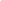 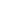 BIBL 101 Introduction to the BibleBIBLOT-150   Genesis I BIBLOT-151   Genesis IIBIBLNT-104   The Book of JohnBIBLNT-165   The Book of ActBIBL NT 204   The Book of Revelation IBIBL NT 205   The Book of Revelation IITotal Cost of Certificate in Biblical Studies: $400CERTIFICATE IN PREACHING AND TEACHINGThe Certificate in Preaching and Teaching is designed for individuals who wish to enhance preaching and teaching skills and become more equipped to correctly handle the Word of God. The curriculum emphasizes developing a structured approach to examining, understanding, and applying the Scriptures. Students will study the theological foundations of biblical preaching, how to compose and effectively deliver sermons, how to interpret the Bible, students will learn to use the standard tools of biblical research to prepare sermons and learn how to defend the Christian faith. Students will gain hands on experiences by participating in Chapel Services which includes sermon preparation and preaching and teaching. Four courses and Chapel Service are required to complete the Certificate in Preaching and Teaching:HOM 101 HomileticsHERM-HE311 HermeneuticsAPOL-AP301 Introduction to Christian ApologeticsChapel ServiceTotal Cost of Certificate in Biblical Studies: $250ESTABLISHED 2013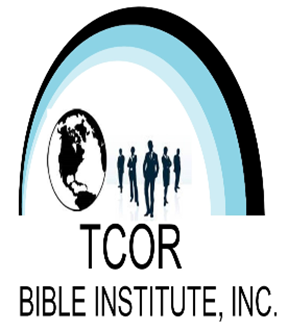 ACADEMIC CATALOG2018-2020TCOR Bible College of Raleigh, North Carolina was founded in 2013 and sponsored by TCOR Apostolic Prophetic Network and Training Center.  The Bible College was established to provide a systematic and comprehensive training in the Word of God from a biblical perspective, and to enable students to fulfill their specific call to the ministry. TCOR Bible College welcomes students from all denominations who wish to advance their theological studies, as they pursue the College's programs. Degree programs of study offered by TCOR Bible Institute have been declared by the appropriate state authority exempt from the requirements for licensure, under provisions of North Carolina General Statues Section (G.S.) 116-15 (d) for exemption from licensure with respect to religious education. Exemption from licensure is not based upon assessment of program quality under established licensing standards.CAMPUS FACILITYTCOR Bible Institute: 3 2 0 9   G r e s h a m   L a k e   R o a d, S u i t e   102R a l e i g h, N C, 2 7 6 1 5.SEMESTERSCLASS NAMECREDITSFALL SEMESTER 16 creditsIntro to the Bible4FALL SEMESTER 16 creditsOld Testament Survey6FALL SEMESTER 16 creditsNew Testament Survey6SPRING SEMESTER 24 CreditsIntro to HomileticsChapel Service6SPRING SEMESTER 24 CreditsGenesis 16SPRING SEMESTER 24 CreditsGenesis 2Chapel Service6SPRING SEMESTER 24 CreditsThe Book of John6FALL SEMESTER 20 CreditsThe Book of Acts5FALL SEMESTER 20 CreditsThe Book of Romans5FALL SEMESTER 20 CreditsCults & Religion5FALL SEMESTER 20 CreditsEvangelismField Work560 Total CreditsSEMESTERSCLASS NAMECREDITSFALL SEMESTER 16 creditsTheology 101 – The Study of God4FALL SEMESTER 16 creditsTheology 102 – Biblology6FALL SEMESTER 16 creditsTypology6SPRINGSEMESTER 24 CreditsChurch History 16SPRINGSEMESTER 24 CreditsChurch History 26SPRINGSEMESTER 24 CreditsPastoral Pauline Epistles 16SPRINGSEMESTER 24 CreditsPastoral Pauline Epistles 2640 Total CreditsSEMESTERSCLASS NAMECREDITSFALL SEMESTER 201916 creditsIntro to Biblical Languages 4FALL SEMESTER 201916 creditsHermeneutics – online6FALL SEMESTER 201916 creditsApologetics – online6SPRINGSEMESTER 24 CreditsDaniel 16SPRINGSEMESTER 24 CreditsDaniel 26SPRINGSEMESTER 24 CreditsRevelations 16SPRINGSEMESTER 24 CreditsRevelations 2640 Total Credits